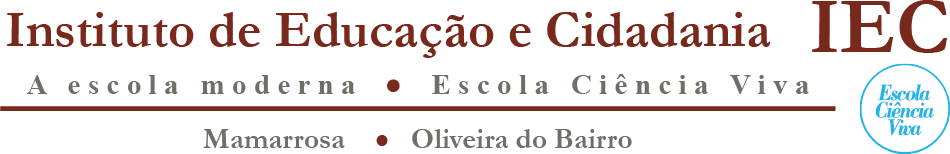 4º TRIMESTRE 2020 – INÍCIO: 17 OUTUBRO 2020Cursos para Alunos e Professores do Ensino SecundárioCom a participação de Investigadores UniversitáriosDestinatários: Alunos e professores do Ensino Secundário.Objetivos: Expor os alunos e professores às ciências e tecnologias modernas, e preparar os alunos para terem sucesso no Ensino Superior.CANDIDATURA (Data limite de candidatura: 15 outubro 2020)DADOS PESSOAIS DO CANDIDATONome:  Morada:  Localidade: Código Postal: -  E-mail:  Tlf:  Tlm: DADOS ACADÉMICOSAno em que está matriculado: Escola:  Notas obtidas no último ano escolar:Português	Inglês		História		Matemática	Físico-Química       Ciências Naturais  Física e Química        Biologia e Geologia  CANDIDATO-ME AO SEGUINTE CURSO, COM INÍCIO EM OUTUBRO 2020, NO IECAvaliação do Perfil Forense	FUNCIONAMENTO DOS CURSOSOs cursos funcionam, em regime trimestral, com duração máxima de 3 horas por semana;Os alunos são admitidos, no início de cada trimestre, em outubro, janeiro ou abril;Cada turma terá um máximo de 6 alunos do Ensino Secundário;Os cursos funcionarão mediante um número mínimo de inscrições.DADOS DO ENCARREGADO DE EDUCAÇÃO (menores de 18 anos)Nome:  Telefone: 		Telemóvel: E-mail: Assinatura do Candidato ou do Enc. Educação (menores de18 anos): Data: //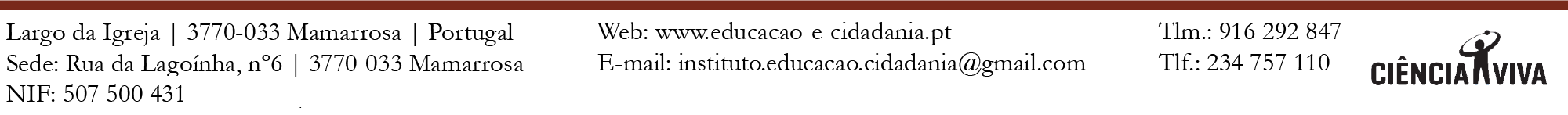 